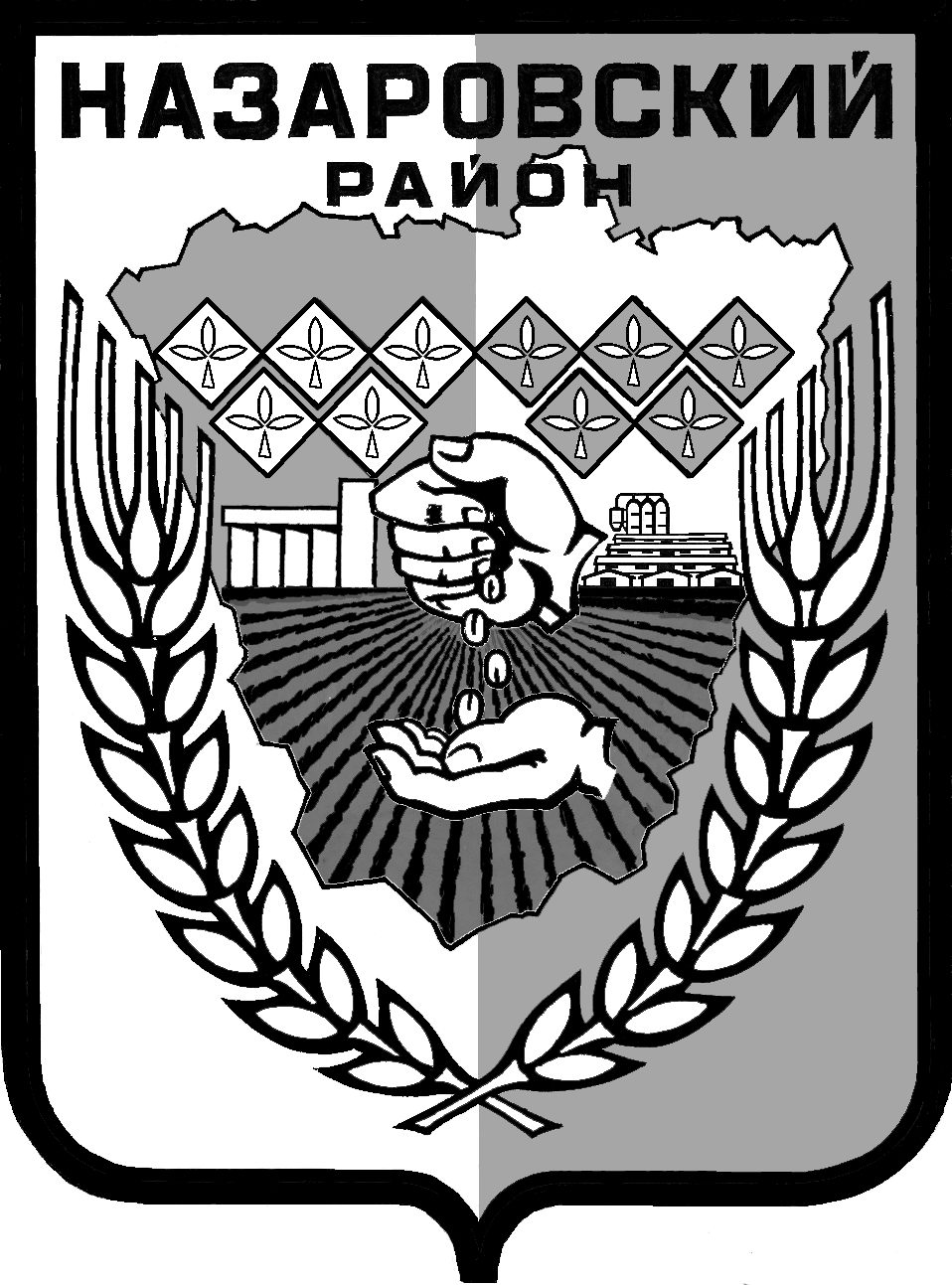 Администрация Назаровского районаКрасноярского краяРАСПОРЯЖЕНИЕ«___» ______20___ г.                     г. Назарово                                 № _______На основании Федерального закона от 05.04.2013 № 44-ФЗ «О контрактной системе в сфере закупок товаров, работ, услуг для обеспечения государственных и муниципальных нужд», постановления администрации Назаровского района от 17.02.2016 № 52-п «Об утверждении требований к порядку разработки и принятия муниципальных правовых актов о нормировании в сфере закупок для обеспечения муниципальных нужд Назаровского района, содержанию указанных актов и обеспечению их исполнения», постановления Администрации Назаровского района от 11.10.2016 № 262-п «Об утверждении Правил определения требований к отдельным видам товаров, работ, услуг (в том числе предельных цен товаров, работ, услуг), закупаемых для обеспечения муниципальных нужд», руководствуясь Уставом муниципального образования Назаровский район Красноярского края:Утвердить ведомственный перечень отдельных видов товаров, работ, услуг, их потребительские свойства (в том числе качество) и иные характеристики (в том числе предельные цены товаров, работ, услуг), закупаемых администрацией Назаровского района, МКУ служба «Заказчик» Назаровского района, МБУК «Централизованная библиотечная система Назаровского района», МБУК «Назаровский районный Дом Культуры», МБУ «Районный Молодежный центр «Фристайл» Назаровского района согласно приложению № 1.Контроль за выполнением настоящего распоряжения оставляю за собой.Общему отделу администрации района (Мчедлишвили) разместить настоящее распоряжение на официальном сайте муниципального образования Назаровский район в информационно-телекоммуникационной сети Интернет.МКУ служба «Заказчик» Назаровского района (Будников) разместить настоящее распоряжение в единой информационной системе в сфере закупок.Распоряжение вступает в силу в день его подписания.Глава района                                                                                        А.В. ШадрыгинПриложение № 1к распоряжению администрацииНазаровского района«_____» ____________20_____г.Ведомственный переченьотдельных видов товаров, работ, услуг, их потребительские свойства (в том числе качество) и иные характеристики(в том числе предельные цены товаров, работ, услуг) закупаемых Администрацией Назаровского района, МКУ служба «Заказчик» Назаровского района, МБУК «Централизованная библиотечная система Назаровского района», МБУК «Назаровский районный Дом Культуры», МБУ «Районный Молодежный центр «Фристайл» Назаровского района                                                                                 (наименование муниципального органа, подведомственных муниципальных заказчиков)<*> Указывается в случае установления характеристик, отличающихся от значений, содержащихся в обязательном перечне, в отношении которых определяются требования к их потребительским свойствам (в том числе качеству) и иным характеристикам (в том числе предельные цены товаров, работ, услуг).№ п/пКод по ОКПДНаименование отдельного вида товаров, работ, услугЕдиница измеренияЕдиница измеренияТребования к потребительским свойствам (в том числе качеству) и иным характеристикам, утвержденные постановлением администрации поселенияТребования к потребительским свойствам (в том числе качеству) и иным характеристикам, утвержденные постановлением администрации поселенияТребования к потребительским свойствам (в том числе качеству)и иным характеристикам, утвержденные муниципальным органомТребования к потребительским свойствам (в том числе качеству)и иным характеристикам, утвержденные муниципальным органомТребования к потребительским свойствам (в том числе качеству)и иным характеристикам, утвержденные муниципальным органомТребования к потребительским свойствам (в том числе качеству)и иным характеристикам, утвержденные муниципальным органом№ п/пКод по ОКПДНаименование отдельного вида товаров, работ, услугкод по ОКЕИнаименованиехарактеристиказначение характеристикихарактеристиказначение характеристикиобоснование отклонения значения характеристики от утвержденной постановлением администрациипоселенияфункциональное назначение <*>Отдельные виды товаров, работ, услуг, включенные в обязательный перечень отдельных видов товаров, работ, услуг, предусмотренный приложением 2 к Правилам определения требований, утвержденным постановлением администрации Назаровского района от 11.10.2016 г. № 262-п.Отдельные виды товаров, работ, услуг, включенные в обязательный перечень отдельных видов товаров, работ, услуг, предусмотренный приложением 2 к Правилам определения требований, утвержденным постановлением администрации Назаровского района от 11.10.2016 г. № 262-п.Отдельные виды товаров, работ, услуг, включенные в обязательный перечень отдельных видов товаров, работ, услуг, предусмотренный приложением 2 к Правилам определения требований, утвержденным постановлением администрации Назаровского района от 11.10.2016 г. № 262-п.Отдельные виды товаров, работ, услуг, включенные в обязательный перечень отдельных видов товаров, работ, услуг, предусмотренный приложением 2 к Правилам определения требований, утвержденным постановлением администрации Назаровского района от 11.10.2016 г. № 262-п.Отдельные виды товаров, работ, услуг, включенные в обязательный перечень отдельных видов товаров, работ, услуг, предусмотренный приложением 2 к Правилам определения требований, утвержденным постановлением администрации Назаровского района от 11.10.2016 г. № 262-п.Отдельные виды товаров, работ, услуг, включенные в обязательный перечень отдельных видов товаров, работ, услуг, предусмотренный приложением 2 к Правилам определения требований, утвержденным постановлением администрации Назаровского района от 11.10.2016 г. № 262-п.Отдельные виды товаров, работ, услуг, включенные в обязательный перечень отдельных видов товаров, работ, услуг, предусмотренный приложением 2 к Правилам определения требований, утвержденным постановлением администрации Назаровского района от 11.10.2016 г. № 262-п.Отдельные виды товаров, работ, услуг, включенные в обязательный перечень отдельных видов товаров, работ, услуг, предусмотренный приложением 2 к Правилам определения требований, утвержденным постановлением администрации Назаровского района от 11.10.2016 г. № 262-п.Отдельные виды товаров, работ, услуг, включенные в обязательный перечень отдельных видов товаров, работ, услуг, предусмотренный приложением 2 к Правилам определения требований, утвержденным постановлением администрации Назаровского района от 11.10.2016 г. № 262-п.Отдельные виды товаров, работ, услуг, включенные в обязательный перечень отдельных видов товаров, работ, услуг, предусмотренный приложением 2 к Правилам определения требований, утвержденным постановлением администрации Назаровского района от 11.10.2016 г. № 262-п.Отдельные виды товаров, работ, услуг, включенные в обязательный перечень отдельных видов товаров, работ, услуг, предусмотренный приложением 2 к Правилам определения требований, утвержденным постановлением администрации Назаровского района от 11.10.2016 г. № 262-п.1.30.02.12Машины вычислительные электронные цифровые портативные (ноутбуки, планшетные компьютеры)размер и тип экрана, вес, тип процессора, частота процессора, размер оперативной памяти, объем накопителя, тип жесткого диска, оптический привод, наличие модулей Wi-Fi, Bluetooth, поддержки 3G (UMTS), тип видеоадаптера, время работы, операционная система, предустановленное программное обеспечение, предельная цена2.30.02.15Машины вычислительные электронные цифровые прочие, содержащие или не содержащие в одном корпусе одно или два из следующих устройств для автоматической обработки данных: запоминающие устройства, устройства ввода, устройства вывода (компьютеры персональные настольные, рабочие станции вывода)тип (моноблок/системный блок и монитор), размер экрана/монитора, тип процессора, частота процессора, размер оперативной памяти, объем накопителя, тип жесткого диска, оптический привод, тип видеоадаптера, операционная система, предустановленное программное обеспечение, предельная цена3.30.02.16Устройства ввода/вывода данных, содержащие или не содержащие в одном корпусе запоминающие устройства (принтеры, сканеры, многофункциональные устройства)метод печати (струйный/лазерный - для принтера/многофункционального устройства), разрешение сканирования (для сканера/многофункционального устройства), цветность (цветной/черно-белый), максимальный формат, скорость печати/сканирования, наличие дополнительных модулей и интерфейсов (сетевой интерфейс, устройства чтения карт памяти и т.д.)4.32.20.11Аппаратура передающая для радиосвязи, радиовещания и телевидения (телефоны мобильные)383рубльтип устройства (телефон/смартфон), поддерживаемые стандарты, операционная система, время работы, метод управления (сенсорный/кнопочный), количество SIM-карт, наличие модулей и интерфейсов (Wi-Fi, Bluetooth, USB, GPS), стоимость годового владения оборудованием (включая договоры технической поддержки, обслуживания, сервисные договоры) из расчета на одного абонента (одну единицу трафика) в течение всего срока службы, предельная ценаНе более 10 тыс. рублей для высшей группы должностей муниципальной группыНе более 7 тыс. рублейдля главной группы должностей муниципальной группы5.34.10.22Автомобили легковые251Лошадиная силамощность двигателя, комплектация, предельная ценаНе более 2005.34.10.22Автомобили легковые383рубльмощность двигателя, комплектация, предельная ценаНе более 1,2 млн.6.34.10.30Средства автотранспортные для перевозки 10 человек и болеемощность двигателя, комплектация, 7.34.10.41Средства автотранспортные грузовыемощность двигателя, комплектация, 8.36.11.11Мебель для сидения с металлическим каркасомдля высшей группы должностей муниципальной службыдля главной группы должностей муниципальной службыдля ведущей группы должностей муниципальной службыдля старшей и младшей группа должностей муниципальной службыматериал (металл), обивочные материалыпредельное значение - кожа натуральная; возможные значения: искусственная кожа, мебельный (искусственный) мех, искусственная замша (микрофибра), ткань, нетканые материалы предельное значение - кожа натуральная; возможные значения: искусственная кожа, мебельный (искусственный) мех, искусственная замша (микрофибра), ткань, нетканые материалы предельное значение - искусственная кожа, мебельный (искусственный) мех, искусственная замша (микрофибра), ткань, нетканые материалы предельное значение - искусственная кожа, мебельный (искусственный) мех, искусственная замша (микрофибра), ткань, нетканые материалы 9.36.11.12Мебель для сидения с деревянным каркасомдля высшей группы должностей муниципальной службы для главной группы должностей муниципальной службыдля ведущей группы должностей муниципальной службыдля старшей и младшей группа должностей муниципальной службыдля высшей группы должностей муниципальной службыдля главной группы должностей муниципальной службыдля ведущей группы должностей муниципальной службыдля старшей и младшей группа должностей муниципальной службыматериал (вид древесины)предельное значение - массив древесины "ценных" пород (твердолиственных и тропических);возможные значения: древесина хвойных и мягколиственных пород: береза, лиственница, сосна, ель предельное значение - массив древесины "ценных" пород (твердолиственных и тропических);возможные значения: древесина хвойных и мягколиственных пород: береза, лиственница, сосна, ельпредельное значение - древесина хвойных и мягколиственных пород: береза, лиственница, сосна, ельпредельное значение - древесина хвойных и мягколиственных пород: береза, лиственница, сосна, ель9.36.11.12Мебель для сидения с деревянным каркасомдля высшей группы должностей муниципальной службы для главной группы должностей муниципальной службыдля ведущей группы должностей муниципальной службыдля старшей и младшей группа должностей муниципальной службыдля высшей группы должностей муниципальной службыдля главной группы должностей муниципальной службыдля ведущей группы должностей муниципальной службыдля старшей и младшей группа должностей муниципальной службыОбивочные материалыпредельное значение - кожа натуральная; возможные значения: искусственная кожа, мебельный (искусственный) мех, искусственная замша (микрофибра), ткань, нетканые материалыпредельное значение - кожа натуральная; возможные значения: искусственная кожа, мебельный (искусственный) мех, искусственная замша (микрофибра), ткань, нетканые материалыпредельное значение - искусственная кожа, мебельный (искусственный) мех, искусственная замша (микрофибра), ткань, нетканые материалыпредельное значение - искусственная кожа; мебельный (искусственный) мех, искусственная замша (микрофибра), ткань, нетканые материалы10.36.12.11Мебель металлическая для офисов, административных помещений, учебных заведений, учреждений культуры и т.п.Материал (металл)11.36.12.12Мебель деревянная для офисов, административных помещений, учебных заведений, учреждений культуры и т.п.для высшей группы должностей муниципальной службыдля главной группы должностей муниципальной службыдля ведущей группы должностей муниципальной службыдля старшей и младшей группа должностей муниципальной службыМатериал (вид древесины)предельное значение - массив древесины "ценных" пород (твердо-лиственных и тропических); возможные значения: древесина хвойных и мягколиственных породпредельное значение - массив древесины "ценных" пород (твердо-лиственных и тропических); возможные значения: древесина хвойных и мягколиственных породпредельное значение - древесина хвойных и мягколиственных породпредельное значение - древесина хвойных и мягколиственных породДополнительный перечень отдельных видов товаров, работ, услуг, определенный муниципальным органомДополнительный перечень отдельных видов товаров, работ, услуг, определенный муниципальным органомДополнительный перечень отдельных видов товаров, работ, услуг, определенный муниципальным органомДополнительный перечень отдельных видов товаров, работ, услуг, определенный муниципальным органомДополнительный перечень отдельных видов товаров, работ, услуг, определенный муниципальным органомДополнительный перечень отдельных видов товаров, работ, услуг, определенный муниципальным органомДополнительный перечень отдельных видов товаров, работ, услуг, определенный муниципальным органомДополнительный перечень отдельных видов товаров, работ, услуг, определенный муниципальным органомДополнительный перечень отдельных видов товаров, работ, услуг, определенный муниципальным органомДополнительный перечень отдельных видов товаров, работ, услуг, определенный муниципальным органомДополнительный перечень отдельных видов товаров, работ, услуг, определенный муниципальным органом